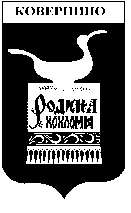 Администрация Ковернинского муниципального районаНижегородской областиР А С П О Р Я Ж Е Н И Е В соответствии с  пунктом 8 Указа Президента Российской Федерации от 22 декабря 2015 года N 650 "О порядке сообщения лицами, замещающими отдельные государственные должности Российской Федерации, должности федеральной государственной службы, и иными лицами о возникновении личной заинтересованности при исполнении должностных обязанностей, которая приводит или может привести к конфликту интересов, и о внесении изменений в некоторые акты Президента Российской Федерации", Федеральным  законом от 02.03.2007 № 25-ФЗ «О муниципальной службе в Российской Федерации», Федеральным законом от 25 декабря 2008 № 273-ФЗ «О противодействии коррупции», Указом  Губернатора Нижегородской области от 20.02.2016 N 21 "Об утверждении Положения о порядке сообщения лицами, замещающими государственные должности в органах исполнительной власти Нижегородской области, и государственными гражданскими служащими, замещающими должности руководителей и заместителей руководителей в органах исполнительной власти Нижегородской области, о возникновении личной заинтересованности при исполнении должностных обязанностей, которая приводит или может привести к конфликту интересов":1. Утвердить Положение о порядке сообщения лицами, замещающими муниципальные должности , должности муниципальной службы в Администрации Ковернинского муниципального района  Нижегородской области, о возникновении личной заинтересованности при исполнении должностных обязанностей, которая приводит или может привести к конфликту ин,тересов (далее- Положение) (прилагается). 2. Рекомендовать главам сельских администраций и р.п.Ковернино разработать и принять  соответствующее Положение.3. Отменить:3.1.  Распоряжение Администрации Ковернинского муниципального района от 03.11.2015 № 551-р « Об утверждении Порядка уведомления  муниципальными  служащими  Администрации  Ковернинского муниципального района  Нижегородской области  , замещающими должности муниципальной службы, представителя нанимателя (работодателя) о возникновении   конфликта интересов или о возможности его возникновения». 3.2. Распоряжение Администрации Ковернинского муниципального района от  28.01.2016 № 32-р « Об утверждении Порядка уведомления  лица, замещающего муниципальную должность Ковернинского муниципального района Нижегородской области  , представителя нанимателя (работодателя) о возникновении   конфликта интересов или о возможности его возникновения».Глава Администрации                                                                О.П. ШмелевПриложение к распоряжению Администрации Ковернинского муниципального района от 17.03.2016  № 130-рПоложение о порядке сообщения лицами, замещающими муниципальные должности , должности муниципальной службы в Администрации Ковернинского муниципального района  Нижегородской области,                                                                                                                              о возникновении личной заинтересованности при исполнении должностных обязанностей, которая приводит или может привести к конфликту интересов1. Настоящим Положением определяется порядок сообщения лицами, замещающими муниципальные  должности  (далее - лица, замещающие муниципальные  должности), должности муниципальной службы в Администрации Ковернинского муниципального района  Нижегородской области, о возникновении личной заинтересованности при исполнении должностных обязанностей, которая приводит или может привести к конфликту интересов.2. Лица, замещающие муниципальные  должности, и лица, замещающие должности муниципальной  службы, обязаны в соответствии с законодательством Российской Федерации о противодействии коррупции сообщать о возникновении личной заинтересованности при исполнении должностных обязанностей, которая приводит или может привести к конфликту интересов, а также принимать меры по предотвращению или урегулированию конфликта интересов.Сообщение оформляется в письменной форме в виде уведомления о возникновении личной заинтересованности при исполнении должностных обязанностей, которая приводит или может привести к конфликту интересов (далее - уведомление).3. Конфликт интересов - ситуация, при которой личная заинтересованность (прямая или косвенная) лица, замещающего муниципальную должность или должность муниципальной службы,  замещение которой предусматривает обязанность принимать меры по предотвращению и урегулированию конфликта интересов, влияет или может повлиять на надлежащее, объективное и беспристрастное исполнение им должностных (служебных) обязанностей (осуществление полномочий).Под личной заинтересованностью лица, замещающего муниципальную должность или должность муниципальной службы, понимается возможность получения доходов в виде денег, иного имущества, в том числе имущественных прав, услуг имущественного характера, результатов выполненных работ или каких-либо выгод (преимуществ) лицом, указанным в части 1 пункта 3 настоящего положения  , и (или) состоящими с ним в близком родстве или свойстве лицами (родителями, супругами, детьми, братьями, сестрами, а также братьями, сестрами, родителями, детьми супругов и супругами детей), гражданами или организациями, с которыми лицо, указанное в части 1  пункта 3 настоящего положения , и (или) лица, состоящие с ним в близком родстве или свойстве, связаны имущественными, корпоративными или иными близкими отношениями.. 4. Лица, замещающие муниципальные  должности или должности муниципальной  службы, направляют представителю нанимателя (работодателю)  уведомление, составленное по форме согласно приложению к настоящему Положению.Уведомление направляется представителю нанимателя (работодателю) незамедлительно при возникновении личной заинтересованности при исполнении должностных обязанностей, которая приводит или может привести к конфликту интересов, путем личного обращения или через представителя либо посредством почтового отправления по адресу:  606570 Нижегородская область,  р.п.Ковернино, ул. Карла Маркса, д.4.5. Уведомление, поданное муниципальным служащим Администрации, подписывается им лично. 6. Уведомление регистрируется в день поступления в журнале учета уведомлений о возникновении конфликта интересов (далее – Журнал) муниципальным служащим, ответственным за кадровую работу. Форма журнала приведена в приложении № 2 к настоящему Положению.7. На Уведомлении ставится отметка о его поступлении к представителю нанимателя (работодателю), где  указывается дата поступления и входящий номер. На копии Уведомления делается письменная отметка о дате и времени получения уведомления. 6. Уведомления, направленные представителю нанимателя (работодателю), рассматриваются им лично либо по его решению передаются для рассмотрения в комиссию по соблюдению требований к служебному поведению и урегулированию конфликта интересов, утвержденной распоряжением Администрации Ковернинского муниципального района  (далее - Комиссия).8. Представителем нанимателя (работодателем) по результатам рассмотрения им уведомлений принимается одно из следующих решений:а) признать, что при исполнении должностных обязанностей лицом, направившим уведомление, конфликт интересов отсутствует;б) признать, что при исполнении должностных обязанностей лицом, направившим уведомление, личная заинтересованность приводит или может привести к конфликту интересов;в) признать, что лицом, направившим уведомление, не соблюдались требования об урегулировании конфликта интересов.9. Уведомление с соответствующей резолюцией представителя нанимателя (работодателя) направляется в организационно- правовой отдел администрации  для исполнения резолюции.10. В случае принятия решения, предусмотренного подпунктом "б" пункта 8 настоящего Положения, в соответствии с законодательством Российской Федерации представитель нанимателя (работодатель) принимает меры или обеспечивает принятие мер по предотвращению или урегулированию конфликта интересов либо рекомендует лицу, направившему уведомление, принять такие меры.11. Уведомления, направленные в комиссию по соблюдению требований к служебному поведению и  урегулированию конфликта интересов , рассматриваются Комиссией.В ходе предварительного рассмотрения уведомлений Комиссия  имеет право получать в установленном порядке от лиц, направивших уведомления, пояснения по изложенным в них обстоятельствам и направлять в установленном порядке запросы в органы местного самоуправления и заинтересованные организации.12. По результатам предварительного рассмотрения уведомлений, поступивших в Комиссию в соответствии с пунктом 11 настоящего Положения, Комиссией  подготавливается мотивированное заключение на каждое из них.Уведомления, заключения и другие материалы, полученные в ходе предварительного рассмотрения уведомлений, в течение семи рабочих дней со дня поступления уведомлений в Комиссию представляются соответственно председателю комиссии.13. Комиссия рассматривает уведомления и принимает по ним решения в порядке, установленном Положением о комиссии по соблюдению требований к служебному поведению и урегулированию конфликта интересов.15. В случае принятия комиссией решений, предусмотренных подпунктами "б" и "в" пункта 8 настоящего Положения, председатель Комиссии представляет доклад представителю нанимателя (работодателю).Приложениек Положение о порядке сообщения лицами, замещающими муниципальные должности , должности муниципальной службы в Администрации Ковернинского муниципального района  Нижегородской области,                                                                                                                              о возникновении личной заинтересованности при исполнении должностных обязанностей, которая приводит или может привести к конфликту интересов________________________________   (отметка об ознакомлении)Представителю нанимателя (работодателю)                                         от _______________________________                                                            __________________________________                                                                 (Ф.И.О., замещаемая должность)                                        УВЕДОМЛЕНИЕ               о возникновении личной заинтересованности при               исполнении должностных обязанностей, которая             приводит или может привести к конфликту интересов    Сообщаю о возникновении у меня личной заинтересованности при исполнении должностных  обязанностей,  которая приводит или может привести к конфликту интересов (нужное подчеркнуть).    Обстоятельства,     являющиеся    основанием    возникновения    личнойзаинтересованности:__________________________________________________________________________________________________________________________________    Должностные   обязанности,  на  исполнение  которых  влияет  или  можетповлиять личная заинтересованность:____________________________________________________________________________________________________________________________________    Предлагаемые   меры  по  предотвращению  или  урегулированию  конфликта интересов:____________________________________________________________________________________________________________________________________    Намереваюсь (не намереваюсь) лично присутствовать на заседании__________________________________________________________________                          (наименование комиссии)при рассмотрении настоящего уведомления (нужное подчеркнуть)."__" ________ 20__ г. ____________________________  ________                      (подпись лица, направляющего   (расшифровка подписи)                              уведомление)Формажурнала учета уведомлений  лицами, замещающими муниципальные должности , должности муниципальной службы в Администрации Ковернинского муниципального района  Нижегородской области,                                                                                                                              о возникновении личной заинтересованности при исполнении должностных обязанностей, которая приводит или может привести к конфликту интересов___17.03.2016__                 № _130-р_Об утверждении Положения о порядке сообщения лицами, замещающими муниципальные должности , должности муниципальной службы в Администрации Ковернинского муниципального района  Нижегородской области,                                                                                                                              о возникновении личной заинтересованности при исполнении должностных обязанностей, которая приводит или может привести к конфликту интересовПриложение 2 к Положению о порядке сообщения лицами, замещающими муниципальные должности , должности муниципальной службы в Администрации Ковернинского муниципального района  Нижегородской области,                                                                                                                              о возникновении личной заинтересованности при исполнении должностных обязанностей, которая приводит или может привести к конфликту интересов№ п/пДата подачи уведомленияФамилия, имя, отчество, должность муниципального служащего, подавшего уведомление Наименование  отдела , структурного подразделения Администрации Ковернинского муниципального  районаПодпись должностного лицаПримечание 